Your logo here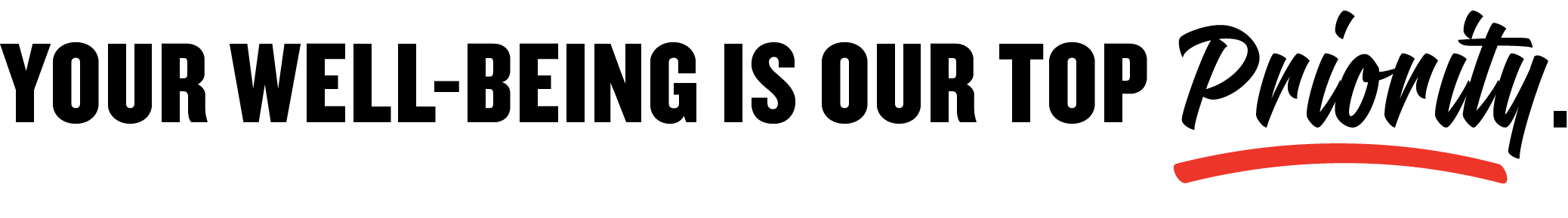 Let us know if you: Are not feeling well, physically or emotionally Are having issues caring for your family Are concerned about your safety Just need to talk Now more than ever, it’s our job to take care of you, just as you 
take care of our customers. We’re here for you—reach out anytime.Your signature here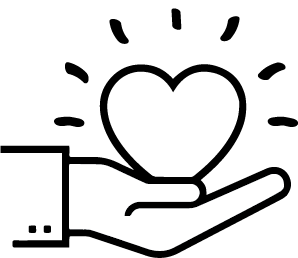 Thank you for all you’re doing 
to serve our community.